Мастер класс «Балалайка из ДВП»Добрый день.Представляю вашему вниманию мастер-класс итогом, которого станет балалайка, которая явилась реквизитом для танца на утреннике. Нам понадобятся:- ДВП-трехслойные салфетки- клей ПВА- краска алкидная- дрель-лобзик- маркер- нитки (для струн) Первое что мы делаем  - рисуем контур нашей балалайки.Вырезаем лобзиком.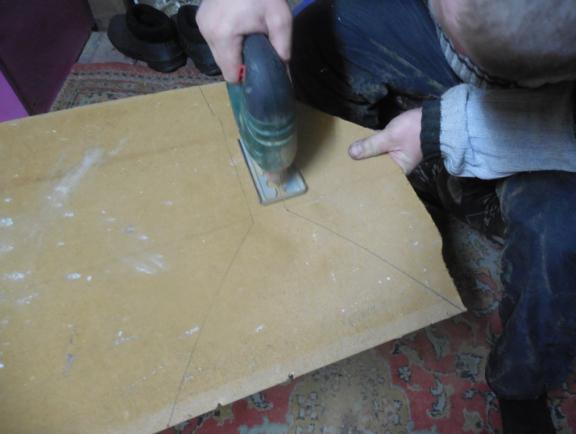 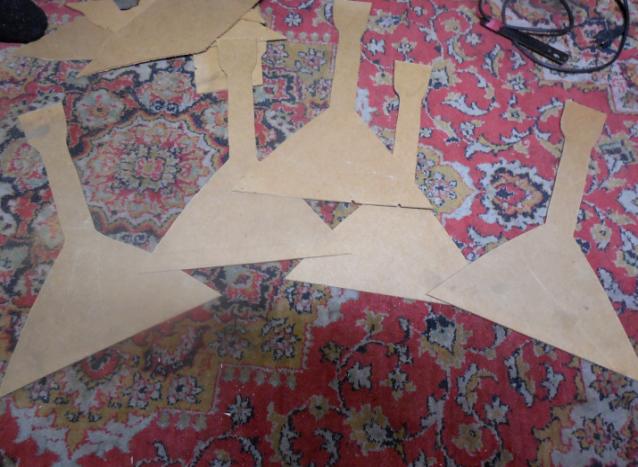 Теперь выбираем подходящую салфетку, вырезаем фрагмент. Помним, что в декупаже применяется только верхний слой с рисунком, не забываем салфетку расслоить.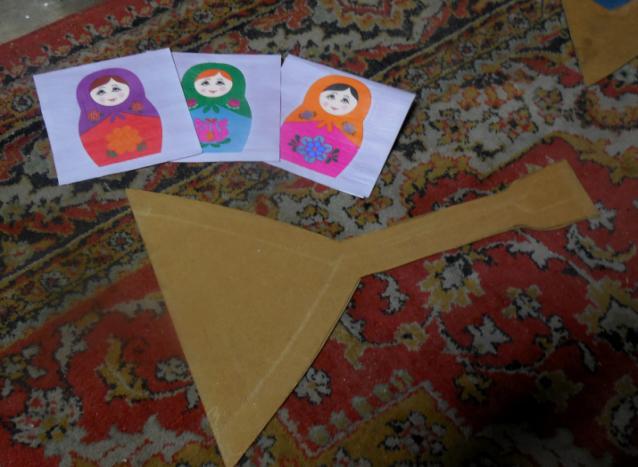 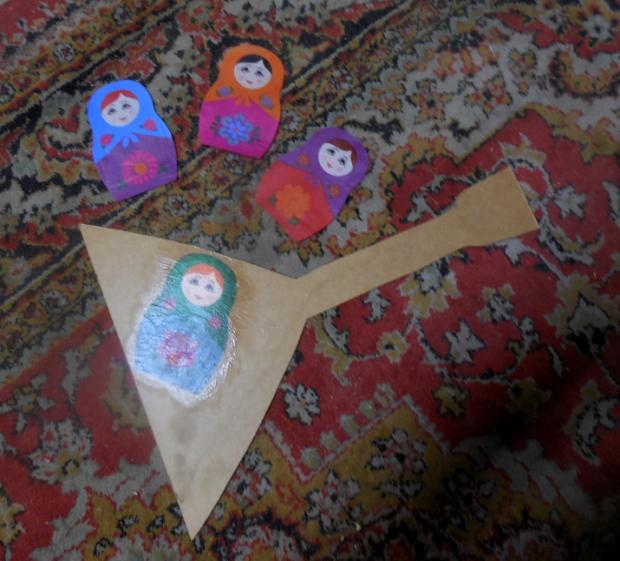 Дрелью проделываем отверстия для струн.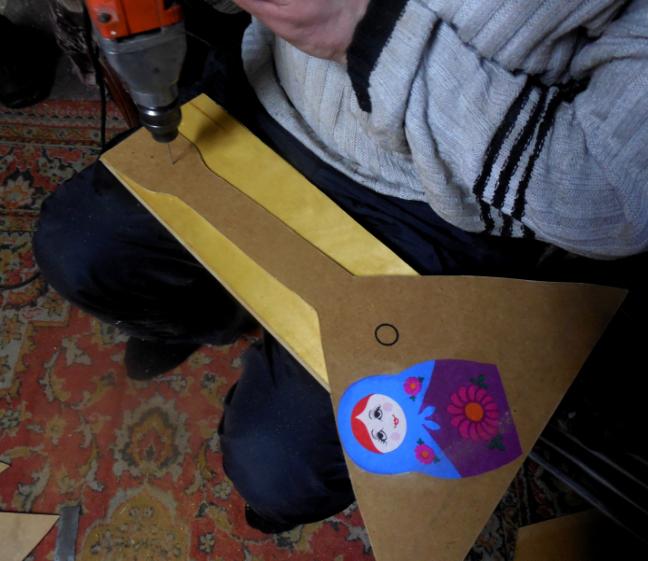 Рисуем маркером, а затем  краской балалайку.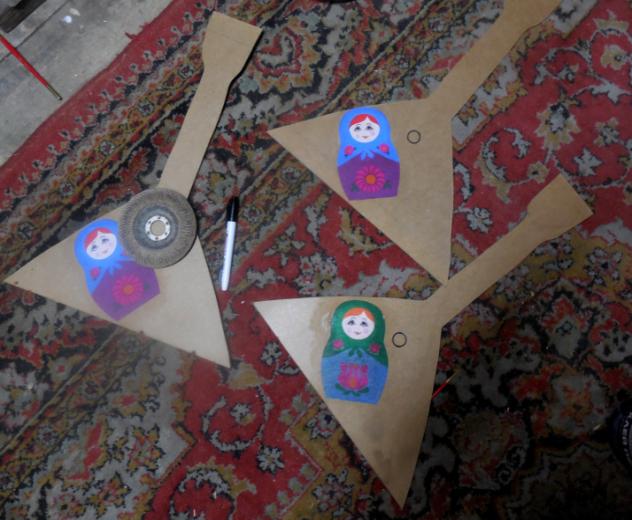 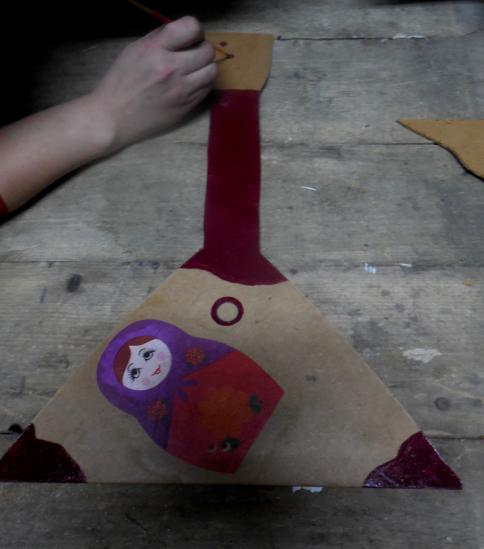 Сушим.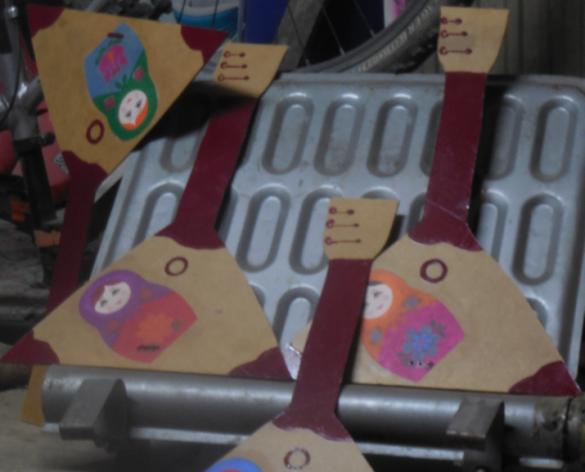 Приделываем струны.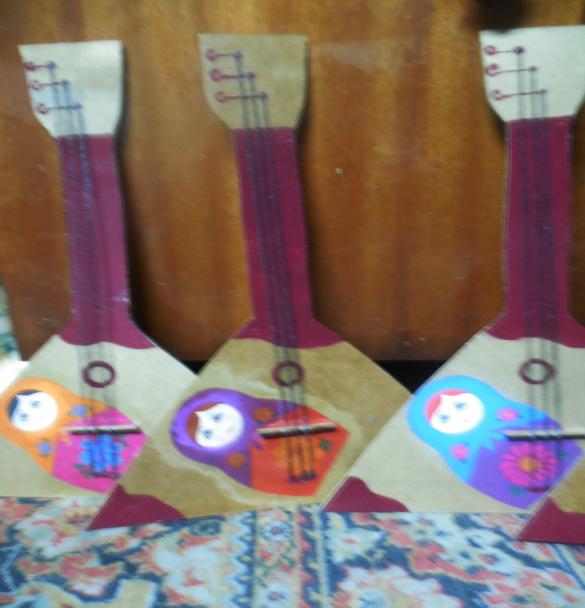 Наша балалайка готова!!!Спасибо за внимание!